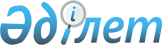 О внесении изменения в постановление акимата Павлодарской области от 12 февраля 2010 года № 31/2 "Об утверждении перечня рыбохозяйственных водоемов местного значения Павлодарской области"
					
			Утративший силу
			
			
		
					Постановление акимата Павлодарской области от 25 ноября 2016 года № 349/8. Зарегистрировано Департаментом юстиции Павлодарской области 29 ноября 2016 года № 5281. Утратило силу постановлением акимата Павлодарской области от 31 декабря 2020 года № 297/5 (вводится в действие по истечении десяти календарных дней после дня его первого официального опубликования)
      Сноска. Утратило силу постановлением акимата Павлодарской области от 31.12.2020 № 297/5 (вводится в действие по истечении десяти календарных дней после дня его первого официального опубликования).
      В соответствии с подпунктом 3) пункта 2 статьи 10 Закона Республики Казахстан от 9 июля 2004 года "Об охране, воспроизводстве и использовании животного мира", в целях рационального использования водоемов акимат Павлодарской области ПОСТАНОВЛЯЕТ:
      1. Внести в постановление акимата Павлодарской области от 12 февраля 2010 года № 31/2 "Об утверждении перечня рыбохозяйственных водоемов местного значения Павлодарской области" (зарегистрировано в Реестре государственной регистрации нормативных правовых актов за № 3156, опубликовано 13 марта 2010 года в газетах "Звезда Прииртышья", "Сарыарқа самалы") следующее изменение:
      приложение к указанному постановлению изложить в новой редакции согласно приложению к настоящему постановлению.
      2. Государственному учреждению "Управление недропользования, окружающей среды и водных ресурсов Павлодарской области" в установленном законодательством порядке обеспечить:
      государственную регистрацию настоящего постановления в территориальном органе юстиции;
      в течение десяти календарных дней после государственной регистрации настоящего постановления в территориальном органе юстиции направление на официальное опубликование в средствах массовой информации и информационно-правовой системе "Әділет";
      размещение настоящего постановления на интернет-ресурсе акимата Павлодарской области. 
      3. Контроль за исполнением настоящего постановления возложить на заместителя акима области Касенова Б.К.
      4. Настоящее постановление вводится в действие со дня его первого официального опубликования. Перечень рыбохозяйственных водоемов
местного значения Павлодарской области
					© 2012. РГП на ПХВ «Институт законодательства и правовой информации Республики Казахстан» Министерства юстиции Республики Казахстан
				
      Аким области

Б. Бакауов
Приложение
к постановлению акимата
Павлодарской области
от "25" ноября 2016 года
№ 349/8
№ п/п
Наименование водоема
Площадь (га)
1
2
3
город Аксу
1.
Озеро Комендант
90
2.
Озеро Кара-Мурза
40
3.
Озеро Мултак
30
4.
Озеро Карасевое
16
5.
Озеро Кургуль
135
6.
Озеро Кривое
13
7.
Озеро Подкова
16
8.
Озеро Курекен
18
9.
Озеро Кирьяновское
10
10.
Озеро Тентек
9
11.
Озеро Зубатка
34
12.
Озеро Казбек
35
13.
Озеро Туралы
12
14.
Озеро Балтажар
18
15.
Озеро Матень
32
16.
Озеро Рахметка
18
17.
Озеро Красное
6
18.
Озеро Акмайдан
22
19.
Озеро Травяное
12
20.
Озеро Казалы
18
21.
Озеро Байтлеу
16
22.
Озеро Лесное
6
23.
Озеро Тополевое
7
24.
Озеро Жургенбай
18
25.
Протока Белая
65
26.
Протока Окуневка
93
27.
Протока Малайка
43
28.
Протока Тентек
30
29.
Протока Жолпак
18
30.
Затон Кораблева
8
31.
Затон Айдос
10
32.
Затон ЖБК
3
33.
Затон Вахит
2,5
34.
Затон Чистый
10
35.
Озеро Алтыбайсор
1380
Актогайский район
36.
Озеро Щучье
200
37.
Озеро Подкова
16
38.
Озеро Глубокое
6
39.
Озеро Потанино
26
40.
Озеро Широкая ляга
150
41.
Озеро Таволжанка
4
42.
Озеро Кривое
20
43.
Озеро Доока
50
44.
Озеро Жамантуз
1040
45.
Озеро Каракаска
160
46.
Протока Быстрая
25
47.
Протока Ломовая
60
48.
Протока Тюльки
161
49.
Затон Карбышевский
170
50.
Затон Чкаловский
30
51.
Озеро Коссерин
300
52.
Озеро Кортколь
280
53.
Озеро Каной
300
54.
Озеро Жалпаксор
990
55.
Озеро Табалгасор 
3130
56.
Озеро Мыншункыр
650
57.
Озеро Улькенсор 
330
58.
Озеро Бастуз
770
59.
Озеро Актюбейсор
120
Железинский район
Железинский район
Железинский район
60.
Озеро Подстарое
60
61.
Озеро Башмачное
46
62.
Озеро Ляга Кривая
54
63.
Озеро Ляга Долгая
70
64.
Озеро Зеленое
19
65.
Озеро Алексеевское
30
66.
Озеро Таганаево
55
67.
Озеро Кызылтуз
2280
68.
Протока Алексеевская
40
69.
Затон Башмак
35
70.
Озеро Большой-Коссор
290
71.
Озеро Малый-Коссор
190
72.
Озеро Толейбайсор
125
73.
Озеро Муздыколь
168
74.
Озеро Балкашсор 
250
75.
Озеро Булактысор
250
76.
Озеро Коксор
180
77.
Озеро Саубайсор
200
Иртышский район
Иртышский район
Иртышский район
78.
Озеро Ломовое
18
79.
Озеро Тогузак
105
80.
Озеро Копыто
50,7
81.
Озеро Балхаш
22
82.
Озеро Кругленькое
5
83.
Озеро Кривое
55
84.
Озеро Уюмшил
6,3
85.
Озеро Круглое
102
86.
Озеро Айдагар
48
87.
Озеро Фильшино
41
88.
Озеро Большая Орловская Ляга
3
89.
Озеро Малая Орловская Ляга
2
90.
Озеро Балыккамаган
19
91.
Озеро Майнаколь
147,8
92.
Озеро Ортаколь
275,2
93.
Озеро Кольцовое
65
94.
Озеро Подсопочная Ляга
47,2
95.
Озеро Песчаное
19
96.
Озеро Вычужино
22
97.
Озеро Волоковое
8,5
98.
Озеро Прорва
4,5
99.
Озеро Березовый сток
10,6
100.
Протока Прорва
9
101.
Протока Каратунь
21
102.
Протока Отнога
10
103.
Протока Караткуль
18
104.
Затон Широкий
14
105.
Речка Татарка
10,8
106.
Речка Чапаевка
9,7
107.
Речка Орловка
63
108.
Речка Железинка
70
109.
Озеро Суат
4,8
110.
Озеро Сопка
2,0
111.
Озеро Узынсор
490
112.
Озеро Кызылкак
16900
113.
Озеро Соленое
310
114.
Озеро Баянбай
280
Качирский район
Качирский район
Качирский район
115.
Озеро Башкирское
36
116.
Озеро Солдатское
200
117.
Озеро Акшибай
30
118.
Озеро Жаманколь
183
119.
Озеро Кривое
9,9
120.
Озеро Бакланское
40
121.
Озеро Песчаное
80
122.
Озеро Тополевое
60
123.
Озеро Щедруха
74
124.
Озеро Убиенное
57
125.
Озеро Карасу № 1
230
126.
Озеро Карасу № 2
35
127.
Озеро Карасу № 3
35
128.
Озеро Карасу № 4
109
129.
Протока Черная
62
130.
Протока Старый Иртыш
91
131.
Протока Садки
23
132.
Протока Кривая
8
133.
Затон Тимошенко
3
134.
Затон Бобровский
120
135.
Затон Дударев
2
136.
Затон Инталинский
42
137.
Затон Лесной
2
138.
Затон Осмерыжский
15
139.
Затон Домашний
5
140.
Затон Кызыл-Танский
59
141.
Озеро Жамантуз
600
142.
Озеро Карасук
235
143.
Озеро Узынколь 
210
144.
Озеро Санкобай 
150
145.
Озеро Кишкене-Коссор
200
146.
Озеро Машинсор 
310
147.
Озеро Кызылагашсор
310
Лебяжинский район
Лебяжинский район
Лебяжинский район
148.
Озеро Шайтан-Карасу
15
149.
Озеро Бабай
8
150.
Озеро Каратерек
6
151.
Озеро Стакан
3
152.
Озеро Плоское
10
153.
Озеро Квашенное
4
154.
Озеро Матень
3
155.
Озеро Малыбай
250
156.
Озеро Кожа
70
157.
Озеро Королюн
150
158.
Озеро Хомутина
14
159.
Озеро Баширы
60
160.
Озеро Тлеуберды
231
161.
Озеро Манчеры
3,8
162.
Озеро Айдарша
280
163.
Озеро Жамантуз
210
164.
Озеро Казы
570
165.
Озеро Борли
1520
166.
Озеро Калатуз
850
167.
Озеро Кызылтуз
620
168.
Озеро Сейтень
1550
169.
Озеро Туз
1170
170.
Озеро Шарбакты
680
171.
Протока Оделькан
15
172.
Протока Черная
77
173.
Протока Прорывная
68
174.
Затон Змейка
7
175.
Затон Загорский
2,1
176.
Затон Глухой
18
177.
Затон Шелепинский
5
178.
Затон Кривинский
20
179.
Затон Хоромы
18
180.
Озеро Жалтыр
12
181.
Озеро Жамбыл
8
182.
Озеро Дамила
250
183.
Озеро Аксор
570
184.
Озеро Аккуль
120
185.
Озеро Уялы
380
186.
Озеро Калча
250
187.
Озеро Кабан
100
Майский район
Майский район
Майский район
188.
Озеро Табылбай
10
189.
Озеро Шоптыколь
205
190.
Озеро Кресты
10
191.
Озеро Круглое
8
192.
Озеро Басколь
60
193.
Протока Козловская
30
194.
Протока Старый Иртыш
25
195.
Затон Чаган 
8
196.
Затон Малый Акжар
4
197.
Затон Пионерлагерь
5
198.
Затон Ветряк
18
199.
Речка Дальняя
2
200.
Озеро Карасор
1036,4
201.
Озеро Алкаммерген
2642
202.
Озеро Жамантуз
709
203.
Озеро Бозшасор
470
Павлодарский район
Павлодарский район
Павлодарский район
204.
Озеро Кондратьевское
10
205.
Озеро Погребки
4
206.
Озеро Хомутина
27
207.
Озеро Долгая Ляга
18
208.
Озеро Кресты
2,5
209.
Озеро Неводное
18
210.
Озеро Маслоцово
20
211.
Озеро Ляга Кривая
40
212.
Озеро Черное
50
213.
Озеро Кайсаровское
10
214.
Озеро Пресное
16
215.
Озеро Алач
13
216.
Озеро Сухие бараки
15
217.
Озеро Подсопочное
13
218.
Протока Двуустка
19
219.
Протока Зубатка
26
220.
Затон Черноярский
280
221.
Затон Лаврищенский
38
222.
Затон Комарицинский
18
223.
Затон Пресновский
22
224.
Затон Лебединский
68
225.
Затон Карагужевский
15
226.
Затон Песочный
20
227.
Затон Мичуринский
35
228.
Затон Галошинский
5
229.
Затон Авангард
10
230.
Затон Кайсаровский
15
231.
Речка Пресная
7,5
232.
Речка Долгая
15
233.
Озеро Щучье
19,4
234.
Озеро Коряковское
1100
235.
Озеро Карабас 
90
236.
Озеро Караколь
250
город Экибастуз
город Экибастуз
город Экибастуз
237.
Озеро Аулеколь
910
238.
Озеро Басинты
604
239.
Озеро Гвардеец
80
240.
Озеро Ащикуль
1200
241.
Озеро Елемес
800
242.
Озеро Водник
60
243.
Река Щидертинка
1500
244.
Озеро Шикылдак
120
245.
Озеро Кутаяк сор (Авиатор)
260
246.
Озеро Кудайкуль
1070
Баянаульский район
Баянаульский район
Баянаульский район
247.
Озеро Жарлыколь
700
248.
Озеро Кумдыколь
230
249.
Озеро Батпакколь
80
250.
Озеро Тасадыр
200
251.
Озеро Туз
710
252.
Озеро Суласор
300
253.
Озеро Биржанколь
150
254.
Озеро Сулусор
552
Успенский район
Успенский район
Успенский район
255.
Озеро Лозовое
250
256.
Озеро Таволжан
60
257.
Озеро Клаксор
440
258.
Озеро Балказы
480
259.
Озеро Клевкино 
380
Щербактинский район
Щербактинский район
Щербактинский район
260.
Озеро Тюгульбай
107
261.
Озеро Сладкое
18,6
262.
Озеро Ащытакыр
420
263.
Озеро Бура
490
264.
Озеро Кабантакыр
410
265.
Озеро Маралды
4800